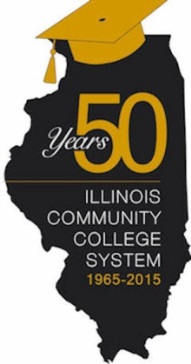 Illinois High School Equivalency Certificates Order FormOrdering AgencyComments or Delivery DirectionsOrder Requested by:      						Date Requested:      Completed form may be faxed to 217-558-6700 or emailed to hse@illinois.gov. ICCB USE ONLYQuantityItemIllinois Community College Board High School Equivalency Certificates(300 maximum order)Regional Office of Education Regional Office of Education Regional Office of Education Regional Office of Education #     Attention: Street Address: Street Address: City, State, Zip Code: City, State, Zip Code: City, State, Zip Code: Received:Completed:Completed by:Comments: